ÚvodCo je Plán zlepšování Zdravého města Benešov a místní Agendy 21?Součástí každého úspěšného procesu je formulace přehledného plánu zlepšování pro nadcházející období informující o tom, čeho by se mělo v daném časovém horizontu dosáhnout. Tento dokument představuje jedno z povinných kritérií MA21 a obsahuje nejdůležitější aktivity projektu v roce 2017 a jejich vyhodnocení.Místní Agenda 21 v ČR MA 21 je nástroj ke zlepšování kvality veřejné správy, strategického řízení, zapojování veřejnosti a budování místního partnerství s cílem podpořit systematický postup 
k udržitelnému rozvoji na místní či regionální úrovni. Použité zkratky:MA21 – místní Agenda 21ZM – Zdravé město1. Naplnit kritétia kategorie „C“ dle kritérií MA21Termín: důkazy dokládat do databáze MA21 v průběhu roku, nejpozději do 30. 11. 2018, 
kdy se databáze uzavírá Odpovědnost: koordinátor ZM a MA21Spolupráce: komise ZM a MA21, vedení města, partnerské organizaceIndikátory: zápis v databáziVyhodnocení za rok 2018: Důkazy byly doloženy do databáze MA21 pro Kategorii D. Vyhodnocení dosažených kategorií probíhalo v prosinci 2018 dle nastavení hodnocení. Město Benešov postoupilo z kategorie „zájemci“ do kategorie „D“.1.2 Prezentovat činnosti a výstupy ZM a MA21 Termín: do 30. 11. 2018Odpovědnost: politik a koordinátor ZM a MA21 aktualizovat webové stránky s informacemi o MA21 a plánovaných a probíhajících aktivitách uveřejňovat zprávy o ZM a MA21 v místních a regionálních médiích minimálně 
4x za rok, na webu nebo Facebooku průběžněIndikátory: upravená webová stránka ZM a MA21, publikované články 3Vyhodnocení: Na webových stránkách města je vytvořena profilová stránka Zdravé město Benešov, kde jsou zveřejněny informace o MA21, NSZM ČR a články o nich v počtu 20.2. Uspořádat minimálně jednu Osvětovou kampaň k udržitelnému rozvoji Termín: do 30. 10. 2018 Odpovědnost: politik ZM a MA21 a koordinátorSpolupráce:komise ZM a MA21, vedení města, externí odborníci Anotace: Tato kampaň se v roce 2018 zaměří na dopravní infrastruktur, bezpečné a správné chování na pozemních komunikacích a mimo ně. Cílená na všechny věkové kategorie. Kampaň dává občanům možnost poznat, jaká je role městské dopravní infrastruktury ve skutečnosti a prozkoumat konkrétní řešení reálných dopravních komplikací a problémů.Indikátor: fotodokumentace, plakátVyhodnocení: V květnu proběhlo slavnostní otevření nového dopravního hřiště, na kterém Městská Policie představuje problematiku silničního provozu žákům MŠ a ZŠ. Rovněž na jaře a na podzim probíhala osvětová akce “Smajlík na cestách”, do které jsou zapojeni žáci 1. Stupně ZŠ a reální účastníci silničního provozu. V červnu Městská Policie rozjela projekt „Senioři na přechodech“, kdy se senioři aktivně zapojili do dohledu na přechodech pro chodce u základních škol. V průběhu března a dubna probíhal projekt „Ukliďme Česko“. Do úklidových akcí se zapojily nejenom benešovské základní a střední školy, ale i sdružení a spolky. 3. Realizace osvětové kampaně k udržitelnému rozvoji a MA21 pro úřad.Termín: leden – únor 2018 (NSZM ČR) Odpovědnost: politik ZM a MA21 Spolupráce: koordinátor ZM a MA21, tajemník MěÚ, NSZM ČR Anotace: O ZM a MA21 a udržitelném rozvoji přijede přednášet kvalifikovaný lektor. 
Toto vzdělávání bude určeno úředníkům, vedení města, radním a zastupitelům.Indikátor: aktualita na webové stránce, fotodokumentace Vyhodnocení: Školení proběhla únor a březen 2017, další je naplánováno na rok 2019. V roce 2018 nebylo realizováno.4. Spolupracovat při tvorbě Strategického plánu rozvoje města 2018 – 2025 a zajistit promítnutí hlediska udržitelného rozvoje města v souladu 
s Deklarací Zdravého města Termín: podzim 2018 Odpovědnost: politik ZM a MA21 Spolupráce: místostarosta, tajemník MěÚ, koordinátor ZM a MA21 Anotace: Deklarace Zdravého města zavazuje město ke strategickému plánování z pohledu udržitelného rozvoje města – doložka udržitelnosti, by měla být nedílnou součástí strategického plánu (v úvodu nebo na závěr).Indikátor: schválení dokumentu zastupitelstvem města v 2. polovině roku 2018 Vyhodnocení: V druhé polovině roku 2018 započali přípravné práce na Plánu udržitelného rozvoje, z důvodu voleb bylo dokončení realizace posunuto do roku 2019.5. Absolvovat akreditované vzdělávání koordinátora v rámci tzv. škol NSZM ČR Termín: dle harmonogramu akcí NSZM ČR 2018 (jarní, letní a podzimní škola) – akreditace MV ČR Odpovědnost: koordinátor ZM a MA21 Anotace: Koordinátor je povinen dle metodiky NSZM ČR zvyšovat svoji kvalifikaci Indikátor: zprávy z pracovních cest, certifikátyVyhodnocení: Nesplněno z důvodu odchodu koordinátora. 6. Reprezentovat Zdravé město Benešov na důležitých konferencích 
a událostech pořádaných asociací NSZM ČR Termín: dle harmonogramu akcí NSZM ČR Odpovědnost: politik ZM a MA21 Spolupráce: místostarosta, tajemník MěÚ, koordinátor ZM a MA21 Indikátory: aktualita na webové stránce, fotodokumentace Vyhodnocení: Město Benešov bylo reprezentováno paní tajemnicí na řadě konferencí, 
např. na setkání v rámci projektu Dobrá praxe. 7. Zopakovat či podpořit úspěšné aktivity z roku 2016Termín: červen 2018Odpovědnost: politik ZM a MA21 Spolupráce: koordinátor ZM a MA21, tajemník MěÚ, příspěvkové organizace města Anotace: V rámci města byla konána během roku 2018 řada akcí, které byly velmi úspěšné (Den prevence, Dny zdraví, Den země….). V roce 2018 by bylo vhodné alespoň některou z nich i nadále podporovat.Indikátory: výzva na webových stránkách a facebookovém účtu města, plakáty Vyhodnocení: Byly nadále realizovány úspěšné akce z roku 2018, např. Den prevence, Den zdraví, Ukliďme Česko.8. Zajistit propagaci s logem ZM v rámci celkové propagace města 
a propagačních materiálůTermín: průběžně Odpovědnost: politik ZM a MA21 Spolupráce: koordinátor ZM a MA21, KIC Benešov Anotace: Vzhledem k přijetí statusu Zdravého města a MA21 je jednou z podmínek plnění kritérií tento stav propagovat.Indikátor: plakáty, články, profilová stránka Zdravého městaVyhodnocení: Logem města a NSZM ČR jsou opatřovány akce, které město realizuje 
nebo podporuje. Těmito logy jsou opatřeny i Benešovské radniční listy, které jsou distribuovány do všech domácností v rámci ORP Benešov.9. Uspořádat Veřejné fórumTermín: 2. čtvrtletí 2018 Odpovědnost: politik ZM a MA21 Spolupráce: koordinátor ZM a MA21, KIC BenešovAnotace: Fórum Zdravého města bývá periodicky se opakující veřejné projednání aktuálního trendu vývoje města a místní komunity směrem k udržitelnému rozvoji. Cílem těchto projednávání je získat co nejširší názor na vývojové trendy očima politiků, úředníků, odborníků, specialistů, místních občanů i široké veřejnosti. Smyslem každého fóra je definovat aktuální nesoulady kvality života ve městě s dlouhodobě komunitně nastavenými a schválenými strategickými cíli, prioritami a opatřeními směřujícími k udržitelnému rozvoji jak z hlediska místní komunity a území, tak i jejich vazeb na okolí.Úkolem takto vedených projednávání je společnou diskusí znalců a laiků dospět k pochopení aspektů místního udržitelného rozvoje a v těchto intencích nalézat společný konsenzus řešení zdejších aktuálních nedostatků a problémů.Místní komunita se prostřednictvím těchto fór stává nejen spolunavrhovatelem rozvojových cílů a opatření směřujících k udržitelnému rozvoji, ale současně i zainteresovaným, a tím 
i zodpovědným realizátorem rozvojových trendů.Indikátor: pozvánka, fotodokumentace, zápisVyhodnocení: Veřejné fórum se uskutečnilo dne 4. 6. 2018. 10. Předložit radě města Plán zlepšování ZM a MA21 na rok 2018 Termín: do 30. 11. 2018Odpovědnost: politik ZM a MA21 Spolupráce: koordinátor ZM a MA 21, komise ZM a MA21 Anotace: Plán přehledně informuje o klíčových činnostech v rámci ZM a MA21. Důraz klade na inovace, tj. činnosti, které se oproti předchozímu roku zavádí nově, případně se jakkoli rozvíjejí. Může zmiňovat i každoročně se opakující aktivity. Slouží jako podklad pro stanovení výše rozpočtu z rozpočtu města a pro přípravu žádostí o granty/dotace. Indikátor: schválení radou města Vyhodnocení: Plán byl předložen a schválen radou města dne 5. 12. 2018 usnesením 
č. 946-29/2018/RM.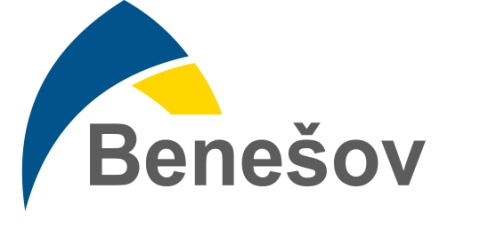 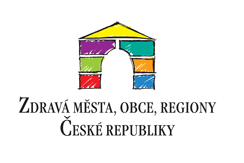 